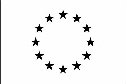 ANDREA VACCHICURRENT ROLE
Professore ordinario, RicercatorePERSONAL INFORMATION: andrea.vacchi@uniud.itEDUCATION1976 Degree in Physics University of Bologna, ItalyPresent2022 -2023    Teaching assignment "Complements of General Physics" University of Udine Department of Mathematics, Computer Science and Physics
PREVIOUS POSITIONS AND FELLOWSHIPS2017 – 2022   Extr. Prof. Experimental Physics Dep. Math. Inform. Phys. Udine University2014 – 2019 Visiting Scientist - Advanced Meson Science Laboratory - RIKEN Nishina Center for Accelerator-Based Science, Wako, Saitama, Japan1997 –  2017 Director of Research, Istituto Nazionale di Fisica Nucleare (INFN), Trieste Division1990 – 1997 Senior Researcher  - INFN Trieste Division, Italy1990 – 1991 Visiting Professor - Physics DepartmentRockefeller University NY USA1987 – 1990Assistant Professor, Physics Dep. Rockefeller University NY USA working at CERN1986 – 1987 Senior Researcher , Physics Dep. Rockefeller University NY USA working at CERN1983 – 1985 Senior Fellow, Exp. Physics Division  - CERN1982 – 1983 Research Associate, Physics Dep. Rockefeller University NY USA working at CERN1977 – 1982 Research Scientist, ETH-PSI Swiss Federal Institute of Technology ETH Swiss.INSTITUTIONAL RESPONSIBILITIES2008 –2021 Bruno Kessler Foundation FBK Trento (I), Coordinator of Scientific Technical AdvisoryBoard for the Material-Micro-system Centre CMM2011   2018 Board of financing agencies, Neutrino factory experiment MICE Rutherford laboratory, UK2012 – 2016 Board of Directors of the International School for Advanced Studies (SISSA ), Trieste 2012 – 2016 Chair National Technology Transfer Board of the INFN 2012 – 2016 President of FIT, the International Trieste Foundation for the future of sciences2010 – 2011 Board of directors of the GARR, Italian Academic-Research telecommunication Network2010 – 2011 INFN/MIUR Delegate in the European Project ELI  - Extreme Light Infrastructure2009 – 2011 Executive Board Member of INFN2007 – 2011 Scientific Board Chair & Editorial Director  of the INFN review ASIMMETRIE2003 – 2008 Director of the INFN Trieste division 2000 – 2003 Chair of the INFN National Scientific Board, CSN 5 for R&D.RESPONSIBILITIES IN COORDINATION OF RESEARCH AND PROJECTSsince 2015 Responsible of the XAFS Silicon Drift Detectors (SDD) development within SESAME (Synchrotron-light for Experimental Science and Applications in the Middle East - Jordan)since 2010  Principal investigator of FAMU experiment (muonic hydrogen precision spectroscopy)2004 - 2010 Principal investigator of QCL-MUH  Quantum Cascade Lasers QCL - MUonic – Hydrogensince 2012  Responsible of the SDD Detectors development within the Collaboration EUROFEL 2010 - 2013 Italian Principal investigator of the GAMMA400 space satellite experimentsince 2009  Proponent and Member of LOFT experiment (X-ray astrophysics, today eXTP)2008 - 2020 Principal investigator of XDXL-REDSOX developing SDD for X-ray astrophysics & ALS 1994 - 2011 Coordinator for the development of SDD for the tracking system of CERN LHC ALICE1994 -1998  Project manager of the satellite Wizard-NINA, first successful INFN CR satellite (1997)1993 - 2011 Proponent and scientific committee member of the Cosmic Ray satellite PAMELA1982 - 1993 CERN UA6 experiment SppS collider TRD detector development1977 - 1982 ETHZ PSI muonic atoms,  Bragg crystal spectrometerTEACHING ACTIVITIES2014 - 2022 Professor of Experimental Physics at University of Udine: II and III level Physics courses.1978 -  1982   Teaching Assistant - Physics course Engineering Department, ETH Zurich Switzerland.Throughout the years I have given lectures and courses at various levels, most recently: 2016, 2017 and 2021 physics lectures  - Scuola Superiore of Udine University.RESEARCH PERFORMANCE (Source: SCOPUS)Co-author of >400 citable papers, >200 articles are from the last 10 years, 20 having more than 200 and 2 more than 1500 citations; H-index = 55.RECENT SELECTED PUBLICATIONSCirrincione D.;Antonelli M.;Vacchi A. et.al. A new collimated multichannel modular detection system based on Silicon Drift Detectors  Nuclear Instruments and Methods in Physics Research, Section A: Volume 1049, April 2023, Article number 168118; DOI: 10.1016/j.nima.2023.168118M. Stoilov, A. Adamczak, D. Bakalov, P. Danev, E. Mocchiutti, C. Pizzolotto, ... and A. Vacchi (2023)Experimental determination of the energy dependence of the rate of the muon transfer reaction from muonic hydrogen to oxygen for collision energies up to 0.1 eV M. Stoilov e.al. The FAMU collaboration Physical Review A (Vol. 107, No. 3):DOI: 10.1103/PhysRevA.107.032823Silicon Drift Detectors, Vacchi, A. (2023). Silicon Drift Detectors. Handbook of X-ray and Gamma-ray Astrophysics pp 1–53In: Bambi, C., Santangelo, A. (eds) Handbook of X-ray and Gamma-ray Astrophysics. Springer, Singapore. https://doi.org/10.1007/978-981-16-4544-0_18-1Dilillo, G., Zampa, N., Campana, R., Fuschino, F., Pauletta, G., Rashevskaya, I., ... & Vacchi, A. (2022). Space applications of GAGG: Ce scintillators: a study of afterglow emission by proton irradiation. Nuclear Instruments and Methods in Physics Research Section B: Beam Interactions with Materials and Atoms, 513, 33-43.Marcelli, N., Boezio, M., Lenni, A., Menn, W., Munini, R., Aslam, O. P. M., ... & Zampa, N. (2022). Helium fluxes measured by the PAMELA experiment from the minimum to the maximum solar activity for solar cycle 24. The Astrophysical Journal Letters, 925(2), L24.Carlomagno, I., Antonelli, M., Aquilanti, G., Bellutti, P., Bertuccio, G., Borghi, G., ... & Meneghini, C. (2021). Trace-element XAFS sensitivity: a stress test for a new XRF multi-detector. Journal of Synchrotron Radiation, 28(6).Bruno, A., et al. "East-West Proton Flux Anisotropy Observed with the PAMELA Mission." The Astrophysical Journal 919.2 (2021): 114.Bruno, A., et al. "Solar-cycle Variations of South Atlantic Anomaly Proton Intensities Measured with the PAMELA Mission." The Astrophysical Journal Letters 917.2 (2021): L21.Pizzolotto, C., Sbrizzi, A., Adamczak, A., Bakalov, D., Baldazzi, G., Baruzzo, M., ... & Vacchi, A. (2021). Measurement of the muon transfer rate from muonic hydrogen to oxygen in the range 70-336 K. Physics Letters A, 403, 127401.Stoychev, L. I., Cabrera, H., Suárez-Vargas, J. J., Baruzzo, M., Gadedjisso-Tossou, K. S., Nikolov, I. P., ... & Vacchi, A. (2020). DFG-based mid-IR tunable source with 0.5 mJ energy and a 30 pm linewidth. Optics Letters, 45(19), 5526-5529.Mocchiutti, E., Adamczak, A., Bakalov, D., Baldazzi, G., Benocci, R., Bertoni, R., ... & Vacchi, A. (2020). First measurement of the temperature dependence of muon transfer rate from muonic hydrogen atoms to oxygen. Physics Letters A, 384(26), 126667.Gadedjisso-Tossou, K. S., Stoychev, L. I., Mohou, M. A., Cabrera, H., Niemela, J., Danailov, M. B., & Vacchi, A. (2020, September). Cavity ring-down spectroscopy for molecular trace gas detection using a pulsed DFB QCL emitting at 6.8 µm. In Photonics (Vol. 7, No. 3, p. 74). MDPI.Pizzolotto, C., Adamczak, A., Bakalov, D., Baldazzi, G., Baruzzo, M., Benocci, R., ... & Vacchi, A. (2020). The FAMU experiment: muonic hydrogen high precision spectroscopy studies. The European Physical Journal A, 56(7), 1-15.Marcelli, N., et al. "Time dependence of the flux of helium nuclei in cosmic rays measured by the PAMELA experiment between 2006 July and 2009 December." The Astrophysical Journal 893.2 (2020): 145.Sammartini, M., Gandola, M., Mele, F., Bertuccio, G., Ambrosino, F., Bellutti, P., ... & Vacchi, A. (2020). Pixel drift detector (PixDD)–SIRIO: An X-ray spectroscopic system with high energy resolution at room temperature. Nuclear Instruments and Methods in Physics Research Section A: Accelerators, Spectrometers, Detectors and Associated Equipment, 953, 163114.Clemenza, Massimiliano, et al. "Muonic atom X-ray spectroscopy for non-destructive analysis of archeological samples." Journal of Radioanalytical and Nuclear Chemistry 322.3 (2019): 1357-1363.Stoychev, L. I., Cabrera, H., Gadedjisso-Tossou, K. S., Vasiliev, N., Zaporozhchenko, Y., Nikolov, I. P., ... & Vacchi, A. (2019). 24 mJ Cr+ 4: forsterite four-stage master-oscillator power-amplifier laser system for high resolution mid-infrared spectroscopy. Review of Scientific Instruments, 90(9), 093002.Clemenza, M., et al. "CHNET-TANDEM experiment: Use of negative muons at RIKEN-RAL Port4 for elemental characterization of “Nuragic votive ship” samples." Nuclear Instruments and Methods in Physics Research Section A: Accelerators, Spectrometers, Detectors and Associated Equipment 936 (2019): 27-28.Fuschino, Fabio, et al. "HERMES: An ultra-wide band X and gamma-ray transient monitor on board a nano-satellite constellation." Nuclear Instruments and Methods in Physics Research Section A: Accelerators, Spectrometers, Detectors and Associated Equipment 936 (2019): 199-203.Cirrincione, D., Ahangarianabhari, M., Ambrosino, F., Bajnati, I., Bellutti, P., Bertuccio, G., ... & Vacchi, A. (2019). High precision mapping of single-pixel silicon drift detector for applications in astrophysics and advanced light source. Nuclear Instruments and Methods in Physics Research Section A: Accelerators, Spectrometers, Detectors and Associated Equipment, 936, 239-241.Kourousias, G., et al. "XRF topography information: Simulations and data from a novel silicon drift detector system." Nuclear Instruments and Methods in Physics Research Section A: Accelerators, Spectrometers, Detectors and Associated Equipment 936 (2019): 80-81.Rachevski, A., Ahangarianabhari, M., Aquilanti, G., Bellutti, P., Bertuccio, G., Borghi, G., ... & Vacchi, A. (2019). The XAFS fluorescence detector system based on 64 silicon drift detectors for the SESAME synchrotron light source. Nuclear Instruments and Methods in Physics Research Section A: Accelerators, Spectrometers, Detectors and Associated Equipment, 936, 719-721.Bonesini, M., et al. "The upgraded beam monitor system of the famu experiment at riken–ral." Nuclear Instruments and Methods in Physics Research Section A: Accelerators, Spectrometers, Detectors and Associated Equipment 936 (2019): 592-594.Stoychev, L. I., Cabrera, H., Gadedjisso-Tossou, K. S., Nikolov, I. P., Sigalotti, P., Demidovich, A. A., ... & Vacchi, A. (2019). Pulse amplification in a Cr4+: forsterite single longitudinal mode (SLM) multi-pass amplifier.Laser Physics, 29(6), 065801.Zhang, ShuangNan, et al. "The enhanced X-ray Timing and Polarimetry mission—eXTP." SCIENCE CHINA Physics, Mechanics & Astronomy 62.2 (2019): 1-25.Bozzo, Enrico, et al. "Observatory science with eXTP." SCIENCE CHINA Physics, Mechanics & Astronomy 62.2 (2019): 1-42.Vacchi, A. "Measuring the muonic H ground state hyperfine splitting with FAMU." Il nuovo cimento C42.2-3 (2019):1-4.Adamczak, A., Baccolo, G., Banfi, S., Bakalov, D., Baldazzi, G., Benocci, R., ... & Vacchi, A. (2018). The FAMU experiment at RIKEN-RAL to study the muon transfer rate from hydrogen to other gases. Journal of Instrumentation, 13(12), P12033.Most cited publications An anomalous positron abundance in cosmic rays with energies 1.5-100 GeV PAMELA Collaboration Oscar Adriani et al.). Oct 2008. 20 pp. Published in Nature 458 (2009) 607-609   A new measurement of the antiproton-to-proton flux ratio up to 100 GeV in the cosmic radiation O. Adriani et al.. Oct 2008. 11 pp. Published in Phys.Rev.Lett. 102 (2009) PAMELA results on the cosmic-ray antiproton flux from 60 MeV to 180 GeV in kinetic energy PAMELA Collaboration O. Adriani et al.. Jul 2010. 11 pp. Published in Phys.Rev.Lett. 105 (2010) PAMELA Measurements of Cosmic-ray Proton and Helium Spectra PAMELA Collaboration (O. Adriani et al.. Mar 2011. 13 pp. Published in Science 332 (2011) 69-72   The cosmic-ray electron flux measured by the PAMELA experiment between 1 and 625 GeV PAMELA Collaboration O. Adriani  et al.. Mar 2011. 11 pp. Published in Phys.Rev.Lett. 106 (2011) 	 The ALICE experiment at the CERN LHC ALICE Collaboration (K. Aamodt (Oslo U.) et al.). 2008. 259 pp. Published in JINST 3 (2008)  Elliptic flow of charged particles in Pb-Pb collisions at 2.76 TeV ALICE Collaboration K Aamodt  et al.. Nov 2010. 10 pp. Published in Phys.Rev.Lett. 105 (2010)  Suppression of Charged Particle Production at Large Transverse Momentum in Central Pb-Pb Collisions at  √sNN=2.76 TeV ALICE Collaboration (K. Aamodt et al.). Dec 2010. 10 pp. Published in Phys.Lett. B696 (2011) 30-39  Centrality dependence of the charged-particle multiplicity density at mid-rapidity in Pb-Pb collisions ats√sNN =2.76 TeV ALICE Collaboration (Kenneth Aamodt  et al.). Dec 2010. 14 pp. Published in Phys.Rev.Lett. 106 (2011)Main research management activities at the Italian National level- Coordinator of Scientific Technical Advisory Board for the CMM Centre of FBK (2008 –2021) - Chair National Technology Transfer Board of the INFN (2011-2016); - Executive Board of (INFN) (2009-11); - Board of directors of the GARR, Italian Academic-Research telecommunication Network (2009-11);  - - Chair  of the Scientific Board & Editorial Director  of the INFN review ASIMMETRIE (2007-11), - - Chair of the National Scientific Board for financing R&D activities of (INFN) (2000-2003). While locally, in the Trieste region, he was member of  the Board of Directors of the International School for Advanced Studies (SISSA ) (2012-2016), President of FIT, the International Trieste Foundation for the future of sciences (2012-2016); Director of the Trieste division of the National Institute for Nuclear Research (INFN) (2003 – 08).Meetings, Memberships and TalksORGANISATION OF SCIENTIFIC MEETINGS (selection)XIX International Conference on Science, Arts and Culture 
THE PROTON RADIUS- Veli Lošinj, Croazia, 15 - 20 settembre 20199-11/05/16 Co-chair, 2nd Meeting on Silicon Drift Detectors for Low Energy X-Ray Application, Palazzo Natta, COMO (I) 30 participants. 13-17/05/15 Organizer Workshop on Off-the-Beaten-Track Dark Matter and Astrophysical Probes of Fundamental Physics. ICTP Trieste, Italy25-27/08/14 Director & organizer - GEOTHERMAL ENERGY: Status and Future in the Peri-Adriatic Area Veli Lošinj, Croatia, 60 participants.22-26/06/14 Organizing Committee -  International Workshop on Radiation Imaging Detectors iWoRID  Trieste - Italy; 230 participants.1-4/05/13 Co-chair & organizer: Workshop Science with GAMMA400, ICTP . 50 participants;12-23/11/12 Organizer - Workshop on Recent Developments in Astro-nuclear and Astro-particle Physics ICTP; 60 participants.18-24/9/16. LOC "Cosmic Ray Origin - beyond the standard models" San Vito di Cadore Italy 10-14/10/2016 ICPPA 2016  International Advisory Committee Member the Second International Conference on Particle Physics and Astrophysics Moscow, Russia COMMISSIONS OF TRUST / MEMBERSHIPS OF SCIENTIFIC SOCIETIESSince 2022 Distinguished Fellow Bruno Kessler Foundation FBK Trento (I), 2011&13 Reviewer - Accelerator and Detector R&D Program of the Scientific User Facilities Division, Office of Sciences, DOE; USA.2010-13 Member OECD Experts Group on International Distributed Research Infrastructures (IDRIS)2005 – 2006 Member GSI FAIR cost-review CORE-E at FAIR accelerator at GSI in Darmstadt (BRD).Member of : SIF Società Italiana di Fisica; 	        WAAS World Academy of Sciences and Arts (USA); TALKSPresent status of the experiment to measure the ground state HFS of muonic hydrogenWorkshop "Proton structure in and out of muonic hydrogen — the ground-state hyperfine splitting” PSI 14-15 October 2022" The FAMU experiment aiming to measure the ground stat hyperfine splitting of muonic hydrogen" invited presentation The 25th International Conference of Spectral Line Shapes Caserta from June 19th to 24th, 2022."Advanced customized high resolution X-ray detection systems"  14th international conference on Synchrotron radiation instrumentation 28/3-1/04 2022 Hamburg Germany- Antimateria; la teoria gli esperimenti le applicazioni Festival delle scuole di eccellenza universitarie 2022 - on line- High Precision X-ray Measurements 2018 LNF 17-19/10/2018"Development and performance of large area Silicon-drift detectors SDD and their potentials for x-ray astrophysics and synchrotron light sources""Towards the measurement of the hyperfine transition in muonic hydrogen"- Nucleon Spin Structure at Low Q:   A Hyperfine ViewECT* - European Centre for Theoretical Studies in Nuclear Physics July 2-6, 2018  Trento, Italy"The FAMU experiment:  Spectroscopy of the 1S HFS transition in muonic hydrogen 
Determination of the Zemach radius of the proton"European Nuclear Physics Conference Bologna 2-9 September 2018"Development and performance of large area  Silicon-drift detectors SDD and their potentials for  low energy x-ray detection in synchrotron light sources & astrophysics"High Precision X-ray Measurements 2018     LNF 17-19/10/201809/2017 “ The proton charge radius and Precision spectroscopy in Muonic Hydrogen” Invited talk Italian Physical Society 103rd National Congress Section 1 Nuclear and Subnuclear Physics Trento 10/2017  "Development and Performance of Advanced Room Temperature Solid State Drift Detectors and Electronics in Synchrotron Radiation, X-ray Astronomy and Astrophysics" Invited talk 24th International Workshop on Room Temperature Semiconductor Detectors Atlanta Georgia USA 26/06/16  “Development and performance of Si-drift-based detectors and their potential capability for x-ray astrophysics,” invited: SPIE Astronomical Telescopes and Instrumentation, Edinburgh, UK 19/06/16 "Muonic hydrogen ground state hydrogen Hyperfine splitting - towards the high precision measurement" 2nd ECT* Workshop on the Proton Radius Puzzle Trento Italy22/05/16 " Towards the high precision measurement of the hyperfine splitting of muonic hydrogen in the ground state" PSAS‘2016: International Conference on  Precision Physics of Simple Atomic Systems Hebrew University of Jerusalem, Jerusalem, Israel09/01/15 "Measurement of the muon transfer rate from proton to heavier nuclei at epithermal energies", 11th Program Advisory Committee Meeting RIKEN Nishina Center JapanI authorize the processing of my personal data pursuant to art. 13 Legislative Decree 196 of 30 June 2003 – “Personal data protection code” and art. 13 GDPR 679/16 – “European regulation on the protection of personal data”14/04/2023